.Traduit et préparé par  Irène COUSIN,  Professeur de Danse  -  6 / 2015Chorégraphies en français, site : http://www.speedirene.comIntroduction  :  16  tempsWALK FORWARD RIGHT LEFT, HEEL SWITCHES RIGHT LEFT, RIGHT CROSS ROCK, CHASSE RIGHTLEFT CROSS ROCK, CHASSE 1/4 TURN LEFT, RIGHT ROCK FORWARD, SHUFFLE BACKHITCH, (DIAGONAL) STEP LOCK STEP LEFT, (DIAGONAL) STEP LOCK STEP RIGHTRESTART : sur le 3ème mur, après 2e temps, et reprendre la Danse au débutTAG & RESTART : sur le 5ème mur, après 22 temps, TAG, et reprendre la Danse au débutLEFT ROCK FORWARD, COASTER STEP, JAZZ BOX RIGHTTAG : 2  pas  avant  :  pas  PD  avant  -  pas  PG  avantContact : c.irmgarth@gmail.comLittle Beast of Burden (fr)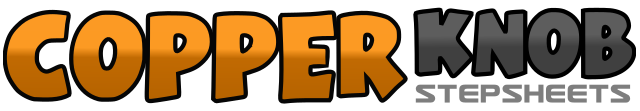 .......Count:32Wall:4Level:Avancé WCS Binaire.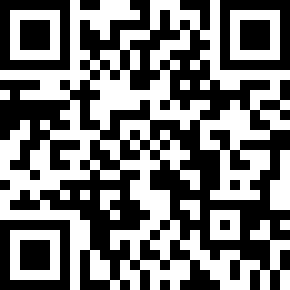 Choreographer:Lotte Irmgarth (DK) - Mai 2015Lotte Irmgarth (DK) - Mai 2015Lotte Irmgarth (DK) - Mai 2015Lotte Irmgarth (DK) - Mai 2015Lotte Irmgarth (DK) - Mai 2015.Music:Beast of Burden - Little TexasBeast of Burden - Little TexasBeast of Burden - Little TexasBeast of Burden - Little TexasBeast of Burden - Little Texas........1 22  pas  avant  :  pas  PD  avant  -  pas  PG  avant3TOUCH  talon  D  avant&4SWITCH  :  pas  PD  à  côté  du  PG  -  TOUCH  talon  G  avant&5 6SWITCH  :  pas  PG  à  côté  du  PD  -  CROSS  ROCK  STEP  D  devant ,  revenir  sur  PG  derrière7&8SHUFFLE  D  latéral  :  pas  PD  côté  D  -  pas  PG  à  côté  du  PD  -  pas  PD  côté  D1 2CROSS  ROCK  STEP  G  devant ,  revenir  sur  PD  derrière3&4SHUFFLE  G  latéral  :  pas  PG  côté  G  -  pas  PD  à  côté  du  PG  -  1/4  de  tour  G . . . .  pas  PG  avant5 6ROCK  STEP  D  avant ,  revenir  sur  PG  arrière7&8SHUFFLE  D  arrière :  pas  PD  arrière  -  pas  PG  à  côté  du  PD  -  pas  PD  arrière&HITCH  genou  G  devant1 2STEP-LOCK  G  avant  :  pas  PG  avant    -  LOCK  PD  derrière  PG3&4SHUFFLE  LOCK  G  avant  :  pas  PG  avant    -  LOCK  PD  derrière  PG  -  pas  PG  avant  5 6STEP-LOCK  D  avant  :  pas  PD  avant    -  LOCK  PG  derrière  PD7&8SHUFFLE  LOCK  D  avant  :  pas  PD  avant    -  LOCK  PG  derrière  PD  -  pas  PD  avant  1 2ROCK  STEP  G  avant ,  revenir  sur  D  arrière3&4COASTER  STEP  G  :  reculer  BALL  PG  -  reculer  BALL  PD  à  côté  du  PG  -  pas  PG  avant5 - 8JAZZ  BOX   D  :  CROSS  PD  par-dessus  PG  -  pas  PG  arrière  -  pas  PD  côté  D  -  pas  PG  avant